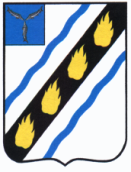 СТЕПНОВСКОЕ МУНИЦИПАЛЬНОЕ ОБРАЗОВАНИЕ
СОВЕТСКОГО МУНИЦИПАЛЬНОГО РАЙОНА САРАТОВСКОЙ ОБЛАСТИ
СОВЕТ ДЕПУТАТОВ четвертого созываРЕШЕНИЕ от 31.03.2022  № 153Об отчете главы Советского муниципального района о деятельности администрации Советского муниципального района по исполнению полномочий администрации Степновского муниципального образования в 2021 году	Руководствуясь Уставом Степновского муниципального образования,  Совет депутатов РЕШИЛ:	1. Принять к сведению отчет главы  Советского муниципального района Саратовской области о деятельности администрации Советского муниципального района  по исполнению полномочий администрации Степновского муниципального образования в 2021 году согласно Приложению.Глава Степновскогомуниципального образования						А.М. ЗотовПриложение к решению Совета депутатовСтепновского муниципальногообразования от 31.03. 2022 №  153Отчетглавы Советского муниципального района о деятельности администрации Советского муниципального района по исполнению полномочий  администрации Степновского муниципального образования в 2021 годуЧисленность населения  Степновского муниципального образования -   на 1.01.2022 - 11 465 человек (на 1.01.2021 – 11 603 человек), в т.ч. граждан трудоспособного возраста – 5 469 человек или 47% (2020 год – 5 530 человек) в т. ч. 1651 человек или 30 % граждан трудоспособного возраста выезжают на работу за пределы Саратовской области. В Степном за 2021 год родилось 78 человек, что соответствует количеству родившихся в 2020 году (2020 - 78 чел.). Умерло 275  человек (2020 - 222 чел.)Количество субъектов малого и среднего предпринимательства в муниципальном образовании  составляет  337 единиц (2020 год - 324 единиц.) Увеличение составило 4 %. С начала 2021 года открыто 35  предприятий с созданием 39 рабочих мест. В 2021 году открыт мебельный магазин «Ника» (ИП Бахитов Н.Р.). Открылся 1 объект  общественного питания «Домашняя пекарня», обновился магазин «Дубки», открылись две аптеки по ул. Октябрьской (Сириус и ООО «Партнер-64»).В Степновском МО действует 15 предприятий общественного питания.      Одним из составляющих благосостояния муниципального образования является исполнение местного бюджета. Исполнение доходной части бюджета поселения  составило 97,8% или 34 623,3 тыс. рублей (в 2020 году- 42 629,4 тыс. руб.)  при плане 35 398,1 тыс. рублей.  Уменьшение к поступлению 2020 года составило 18,8% или 8 миллионов руб. Снижение финансирования произошло за счет снижения финансирования на реализацию в 2021 году национального проекта «Жилье и городская среда»(Федеральный проект «Формирование городской среды»). В 2021 году на мероприятия данной программы было израсходовано 2 979,5 тыс. руб. (2020 год 8707,9 тыс. руб.).	По налоговым доходам исполнение составило 100,1% или 24 361,4 тыс. рублей (в 2020 году 25643,4 тыс. руб.)  при плане 24 335,5 тыс. рублей, в т.ч.:- налог на доходы физических лиц: исполнение 100,1% или 15042,7 тыс. рублей; - единый сельскохозяйственный налог: исполнение 100% или 320,9 тыс. рублей;- налог на имущество физических лиц: исполнение 100,1% или 1 969,6 тыс. рублей;- земельный налог: исполнение 100 % или 4 997,5 тыс. рублей.	По неналоговым доходам исполнение 76,4% или 2592,8 тыс. рублей при плане 3393,5 тыс. рублей.	По Степновскому муниципальному образованию действовали 9 муниципальных программ   на сумму 28,7 млн. руб., исполнение по программным мероприятиям составило100% кассовое исполнение 94,8 %. Увеличение финансирования муниципальных программ стало возможным благодаря участию администрации района в федеральных национальных проектах и областных программах.В рамках реализации муниципальных программ были реализованы национальные проекты: Формирование комфортной городской среды входит в состав национального проекта «Жилье и городская среда». На территории Саратовской области реализация национального проекта осуществляется с 2017 года. Советский муниципальный район включен в данный проект с 2019 года.В 2021 году благоустроены 4 общественные территории р.п. Степное: Пешеходная дорожка от д. 12 по ул. Кирова до стадиона «Нефтяник»;Пешеходная дорожка от пешеходной зоны по ул. Димитрова между МБОУ «Лицей» и стадионом до пруда «Центральный»;Установлена спортивная площадка в районе существующей хоккейной коробки, расположенной по адресу: ул. Кирова, в 90 метрах северо-западнее здания МБОУ «Лицей»;Пешеходная дорожка от МБОУ «Лицей» с выходом на ул. Новую и моста через пруд «Центральный».Финансирование на 2021 год предусматривалось в размере 2,9 млн. руб.Контракты на благоустройство общественных территорий в 2021 году были заключены еще в 2020 году на сумму 2,8 млн. руб. Все работы по благоустройству общественных территорий завершены в установленные сроки (до 01.08.2021).В 2021 году приобретена и установлена детская площадка с обустройством резинового покрытия на ней в парке им. Лузянина р.п.Степное.По результатам голосования граждан Степновского муниципального образования за выбор общественных территорий (дизайн-проектов общественных территорий), планируемых к благоустройству в 2022 году, на единой федеральной платформе для онлайн голосования za.gorodsreda.ru  выбраны 3 общественные территории.В текущем году в рамках федеральной программы «Формирование комфортной городской среды» планируется проведение работ по:Благоустройству пешеходной зоны по ул. Школьной р.п. Степное.Благоустройству аллеи напротив дома № 41 по ул. 50 лет Победы р.п. Степное и пешеходной дорожки от дома № 20 по ул. 50 лет Победы до дома № 37 по ул. Димитрова.Благоустройству общественной территории у дома № 15 по Октябрьской р.п. Степное.А также благоустройство одной дворовой территории, д. 20 по ул. 50 лет Победы.Финансирование по формированию комфортной городской среды на 2022 год составит 10 млн. рублей.В текущем году также начата работа по подготовке к рейтинговому голосования по выбору территорий, планируемых к благоустройству в 2023 году. Благодаря многолетнему сотрудничеству с ПАО «Саратовнефтегаз», в рамках соглашения о сотрудничестве в социально-экономической сфере району были перечислены денежные средства в размере 1 млн. руб. на ремонт раздевалки возле хоккейной коробки. В 2021 году была приобретена и установлена модульная хоккейная  раздевалка.Так же за счет средств Степновского бюджета были проведены следующие мероприятия:1. Уличное освещение р.п. Степное Степновского муниципального образования – 2 773 701,46 рублей1.1.  Ремонт уличного освещения  -  519 392,70руб.;1.2. Установка светильников на территории р.п. Степное – 373 175,09руб.1.3. Приобретение материальных запасов – 73 150,16руб.(провода, реле времени, магнитные пускатели и др. расходные материалы)1.4. Уличное освещение (электроэнергия) – 1 807 983,51 руб.2. Озеленение р.п. Степное – 2 404 393,30 рублей2.1. По уходу за зелеными насаждения (аукцион) -1 098 852,902.2. Благоустройство  парка   (аукцион) – 646 164,972.3. Обрезка деревьев по ул. р.п. Степное (договор) – 39 854,422.4. Обрезка деревьев в парке им. Г.С. Лузянина (договор) – 42 000,002.5. Опрыскивание деревьев в парке (аукцион) – 228 172,332.6. Поставка цветов (аукцион) – 96 410,502.7. Поставка хвойных деревьев (туя) – 70 000,002.8. Спил деревьев – 108 984,342.9. Прочее  – 24 273,843. Прочие мероприятия по благоустройству – 4 545 264,123.1. Санитарное содержание улиц  р.п. Степное (аукцион) – 2 988 512,243.2. Благоустройство кладбища (аукцион) – 100 753,873.3. Поставка краски – 1 (аукцион) – 155 250,843.4. Поставка краски – 2 (аукцион) – 49 007,783.5. Поставка консолей новогодних (аукцион) – 128 279,383.6. Поставка гирлянд новогодних (аукцион) – 69 108,033.7. Прочие мероприятия   -  612 112,84      - изготовление баннеров - монтаж новогодней гирлянды - монтаж новогодней ели и ограждения - новогодние украшения на ель - ремонт (туалет в парке, стелы «Степное», памятник «Димитрова», ротонда в парке) - откачка талых вод -  поставка хоз. товаров для благоустройства - очистка улиц от снега (январь) - сбор и вывоз мусора (январь) - лабораторные исследования воды (пруд «Центральный)Большая работа проведена по ремонту дорог в Степновском муниципальном образовании выполнены следующие работы на общую сумму 14 млн. 405 тыс. рублей. ямочный ремонт автомобильных дорог на сумму 951,796 тыс. руб.;ремонт участка автомобильной дороги по ул. Димитрова, на сумму 1 млн. 429,9 тыс. руб.;ремонт участка автомобильной дороги по ул. 50 лет Победы (от д. № 41 до ул. Карла Маркса), на сумму 797,5 тыс. руб.;ремонт участка автомобильной дороги по ул. Ленина (от ул. Димитрова до ул. Безымянная) (киркование и асфальт), на сумму 1065,36 тыс. руб.;ремонт автомобильной дороги и обустройство пешеходной дорожки по ул. Нефтяников (от д/с «Ромашка» до ул. Ленина), на сумму 4 млн. 810,9 тыс. руб.;разработка КСОДД р.п. Степное, на сумму 36,1 тыс. руб.;установка ограждения по ул. Димитрова в районе МБОУ «Лицей» на сумму 398,9 тыс. руб.;обустройство пешеходных дорожек по ул. Карла Маркса (в районе дома № 1) и ул. Кирова (в районе магазина «Пятерочка»), на сумму 114,1 тыс. руб.;паспортизация автомобильных дорог местного значения Степновского муниципального образования, на сумму 154,4 тыс. руб.;разработка проекта организации дорожного движения р.п. Степное, на сумму  401,5 тыс. руб.;обустройство ливневых колодцев р.п. Степное, на сумму 48,3 тыс.руб.;нанесение линий дорожной разметки, на сумму 357,0 тыс. руб.;обустройство искусственных неровностей в р.п. Степное по ул. Димитрова, на сумму 58,5 тыс. руб.Также приобретены и установлены дорожные знаки, в том числе по отремонтированному участку по ул. Нефтяников (от Октябрьской до Ленина) в связи с принятия решения на комиссии по безопасности дорожного движения об одностороннем движении на данном участке.В Степновское муниципальное образование приобретены 3 контейнерные площадки в том числе для складирования крупногабаритного мусора и 9 контейнеров. Работа в сфере благоустройства р.п. Степное проводится на постоянной основе и комиссия по подведению итогов конкурса среди муниципальных образований Советского муниципального района на лучшее проведение работ по благоустройству населенных пунктов в августе 2021 года провеены рейды по оценке проводимых работ по благоустройству и санитарной очистке населенных пунктов на территории Советского муниципального района. По итогам работы комиссии на лучшее проведение работ по благоустройству населенных пунктов в 2021 году победителями конкурса среди городских поселений, набравшими максимальное количество оценочных баллов, было признано:в номинации «Лучшее городское поселение» - Степновское муниципальное образование.В нашем районе теплоснабжение и водоснабжение осуществляет организация – МКП «ККС СМР» в ведении которой, имеется 11 котельных, имеющих III класс опасности.Все котельные, обеспечивающие тепловой энергией объекты социальной сферы района, находятся в собственности Советского муниципального района и переданы в МКП «ККС СМР» по договору хозяйственного ведения. СОЦСФЕРАВ системе образования Степновского МО функционируют: 1 общеобразовательная школа, Лицей,  3 дошкольных образовательных организаций; два учреждения дополнительного образования. На территории района расположен филиал Энгельсского механико-технологического техникума.Ситуация с предоставлением мест в детские сады последние пять лет является стабильной, обеспечена 100% доступность дошкольного образования детям в возрасте от 3 до 7 лет.		Все учащиеся образовательных учреждений в полном объеме обеспечены учебниками и горячим питанием. Благодаря участию в национальном проекте «Образование» в Лицее создан  центр образования естественно-научного и технологического профилей «Точка роста» по предметам химия, физика, биология.МБОУ СОШ №1 р.п.Степное оснащена современным цифровым оборудованием.   На территории района функционирует филиал Энгельсского механико-технологического техникума, который готовит специалистов, востребованных на рынке труда района, области, здесь обучается 167 студентов.В 2021 году из стен учреждения выпущено 64 специалиста  по профессиям повар-кондитер, сварщик, и электромонтер по ремонту и обслуживанию электрооборудования. В течение года студенты участвовали в профессиональных чемпионатах, олимпиадах, конкурсах профессионального мастерства. Львов Виктор победил в номинации «За стремление к победе».На территории района ни одно муниципальное мероприятие не проходит без участия студентов: акции, муниципальные конкурсы «Мы выбираем жизнь», «Всем миром против страшного зла», «Мы за разумный мир», круглые столы «Будущее России в руках молодёжи!», «Экстремизм в молодежной среде», "Святое дело - Родине служить!" – Культурная жизнь, несмотря на введенные ограничения в районе не остановилась, по-прежнему приоритетными направлениями в решении задач являются организация и проведение культурно-досуговых мероприятий, сохранение и развитие форм народного творчества с использованием цифровых технологий. Учреждения культуры перешли на работу с аудиторией в онлайн-формате, готовили специальные мероприятия, которые можно было посмотреть в режиме реального времени в сети Интернет. Самым значимым событием 2021 года в плане укрепления материально-технической базы учреждений культуры стало участие центральной библиотеки в национальном проекте «Культура» в части создания модельной библиотеки. Сумма выделенных средств составила 10 млн. руб.Современное учреждение главным достижением которого является современное цифровое оборудование и обновленный книжный фонд.  Детская школа с контингентом 303 обучающихся проводит обучение по 9 программам. Преподаватели ДШИ вместе с воспитанниками принимают активное участие в различных конкурсах и фестивалях, достигая высоких результатов: - преподаватель хореографического отделения, руководитель образцового коллектива «Весна» Нутрецова Елена Юрьевна стала обладательницей диплома Лауреата в областном конкурсе профмастерства «Призвание»;- по итогам Международного фестиваля славянской музыки, который проходил в г. Москва, народный хореографический коллектив «Пчелка» стал победителем. Наградой для ребят стали бесплатные путевки в Всероссийский детский лагерь «Артек».В 2020-2021 учебном году стипендиаткой Губернатора стала Кузнецова Мария, Софья Нутрецова дважды обладатель губернаторской стипендии занесена на поселковую Доску Почета «Лучшая молодежь».Детская школа искусств р.п. Степное с 1 января 2022 года передана в государственную собственность Саратовской области.  Сегодня в поселке спортивная инфраструктура и доступность к спортивным сооружениям позволяет населению наиболее полно удовлетворить потребности по занятию физической культурой и спортом.Сооружения спортивной школы всегда общедоступны для каждого. Огромной популярностью, в летний период, у населения пользуется стадион с футбольным полем, беговыми дорожками и многофункциональной площадкой.В 2021 году по федеральной программе «Спорт-норма жизни» в р.п. Степное установлена многофункциональная спортивная площадка для подготовки и выполнения норм комплекса «Готов к труду и обороне» с современными тренажерами и травмобезопасным покрытием. На площадке проходят уроки физкультуры, здесь занимаются воспитанники спортивной школы, желающие сдают нормы ГТО. Ежедневно в вечерние часы в спортивном зале проводятся занятия групп здоровья, сборных команд района и команд-любителей по видам спорта.В зимний период заливка катка решила вопрос занятий физической культурой и спортом на свежем воздухе. Со дня своего открытия популярным местом для любителей активного отдыха и здорового образа жизни стал бассейн. Оздоровительное плавание и аквааэробика поможет похудеть, снять стресс и укрепить иммунитет.  18 сентября в районе впервые прошел турнир по абсолютному реальному бою, посвященный подвигу экипажа ракетоносца ТУ -160 и героя Российской Федерации подполковника Юрия Михайловича Дейнеко. Турнир организован по инициативе Саратовского областного отделения «БОЕВОГО БРАТСТВА» совместно с 22-й гвардейской тяжёлой бомбардировочной Донбасской краснознаменной авиационной дивизией при поддержке Правительства Саратовской области и администрации Советского муниципального района. В торжественном открытии участвовали родные и близкие погибших, представители законодательной и исполнительной власти Российской Федерации, региона и района, ветеранских организаций и военнослужащие соединения.Благотворительный фонд помощи детям Алексея Станина, в лице Исполнительного директора Бабичевой Анастасии Викторовны для секции тяжелой атлетики подарили  помост тяжелоатлетический, гриф и 3 пары дисков разного достоинства.В июне этого года, благодаря финансовой поддержке администрации Советского муниципального района, спортивная школа приобрела игровую форму: 12 комплектов волейбольной мужской, 12 комплектов футбольной и 2 комплекта футбольной вратарской формы на общую сумму 53 300 рублей. Саратовским региональным благотворительным общественным фондом «Кремлевец» спортивной школе был вручен подарочный сертификат на борцовский ковер.Продолжая патриотическую работу по воспитанию молодежи по инициативе спортивной общественности района и спортсменов филиала ООО «Газпром ПХГ» «Степновского управления подземного хранения газа» открыта Доска Почета, на которой достойное место заняли лучшие представители спортивного сообщества.	В своем выступлении я кратко доложил о состоянии дел. Вместе с тем, остается ряд проблем, которые нам предстоит решать. Успехи в деятельности муниципальной власти возможны лишь при наличии взаимопонимания администраций, руководителей предприятий, организаций, работающих на территории района, бизнес-сообщества и, конечно же, постоянной обратной связи с жителями. И тогда итогом нашей совместной, целенаправленной, слаженной работы станет  решение поставленных задач и достижение намеченных целей. 